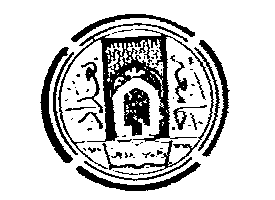                نموذج  توصيف  المقرر       المحاسبة الادارية   رمز المقرر...............        أستاذ المادة: ألاستاذ الدكتورة منال جبار سرورم.د ميعاد حميد عليالايميل:manal_soror1@yahoo.com      نموذج وصف المقرروصف المقررمفردات الفصل الدراسي الاول:مراجعة أداء مؤسسات التعليم العالي ((مراجعة البرنامج الأكاديمي))يوفر وصف المقرر هذا إيجازاً مقتضياً لأهم خصائص المقرر ومخرجات التعلم المتوقعة من الطالب تحقيقها مبرهناً عما إذا كان قد حقق الاستفادة القصوى من فرص التعلم المتاحة. ولابد من الربط بينها وبين وصف البرنامج.المؤسسة التعليميةجامعة بغداد-كلية الادارة والاقتصادالقسم الجامعي / المركز قسم المحاسبةالقسم العلمي اسم / رمز المقررالمحاسبة الادارية/المرحلة الرابعةالبرامج التي يدخل فيهابكلوريوس محاسبةأشكال الحضور المتاحةقاعة دراسيةالفصل / السنةسنة دراسيةعدد الساعات الدراسية (الكلي)5ساعات اسبوعياتاريخ إعداد هذا الوصف 30/4/2018أهداف المقرر:1- مفهوم واهداف المحاسبة الادارية.2- التعريف بمفاهيم وسلوك التكاليف. 3-تحليل العلاقة بين الكلفة والحجم والربح.أهداف المقرر:1- مفهوم واهداف المحاسبة الادارية.2- التعريف بمفاهيم وسلوك التكاليف. 3-تحليل العلاقة بين الكلفة والحجم والربح.4-تمكين الطالب من التعامل مع ادوات التحليل والتخطيط اللازمة لاتخاذ القرارات الادارية4-تمكين الطالب من التعامل مع ادوات التحليل والتخطيط اللازمة لاتخاذ القرارات الادارية5- اعداد الموازنات الشاملة.6- تحليل التكاليف والايرادات لاتخاذ القرارات القصيرة الاجل 5- اعداد الموازنات الشاملة.6- تحليل التكاليف والايرادات لاتخاذ القرارات القصيرة الاجل 7- استخدام طرق تقييم القرارات الاستثمارية 7- استخدام طرق تقييم القرارات الاستثمارية 8- التعريف بمفهوم اللامركزية ومراكز المسؤولية واعداد تقارير الاداء8- التعريف بمفهوم اللامركزية ومراكز المسؤولية واعداد تقارير الاداءمخرجات التعلم وطرائق التعليم والتعلم والتقييمأ- المعرفة والفهم أ1-فهم دور المعلومات المحاسبية في خدمة الادارة.أ2-معرفة الجوانب السلوكية لمعلومات المحاسبة الاداريةأ3- معرفة اساليب المحاسبة الادارية التي تساعد في تخطيط الارباحأ4- معرفة اساليب المحاسبة الادارية التي تساعد في تقدير التكاليف والتسعيرأ5-  معرفة اساليب المحاسبة الادارية التي تساعد في التخطيط والرفابة واتخاذ القرارأ6-  -  معرفة اساليب المحاسبة الادارية التي تساعد في تقييم المشاريع الاستثمارية.ب -  المهارات الخاصة بالموضوع ب1 –بناء قدرات الطالب في مجال التحليل والتفسير للمعلومات.ب2 – اكتساب معلومات متنوعة باختصاصات مختلفة وتكيفها لخدمة الادارة.ب3 – اكتسا الطالب الخبرة في مجال تحليل المعلومات للتخطيط والرقابة واتخاذ القرارات للشركات     طرائق التعليم والتعلم اسلوب المحاضرة.المناقشة الجماعية في الجوانب النظرية لمفردات المادة الدراسية.مناقشة وحل الحالات التطبيقية.التقارير والاوراق البحثية.5-الوسائل التعليمية منها الpower point))     طرائق التقييم الاختبارات الشفهية.الاختبارات المفاجئة.الواجبات البيتية.الاختبارات التحريرية الفصلية.    طرائق التعليم والتعلم المناقشات والسمينارات اثناء المحاضرات والحالات الدراسية.يحث الطالب على التفكير في الموضوعات المطروحة في المقرر الدراسي من خلال:-طرح الاسئلة (التفكير المنطقي)طرح الاسئلة (التفكير العشوائي)3-التقارير والاوراق البحثية.   طرائق التقييم الاختبارات التحريرية والشفهية.الاختبارات المفاجئة الواجبات البيتية.التقارير والاوراق البحثية التي يقدمها الطالب.تقديم العرض امام الطلبة واعطاء الدرجة.مناقشة الاسئلة والاجابة في قاعة الدرس.د - المهارات  العامة والمنقولة ( المهارات الأخرى المتعلقة بقابلية التوظيف والتطور الشخصي ).د1-الربط بين مفاهيم ومعلومات المحاسبة الادارية وحقول المعرفة الاخرى منها محاسبة التكاليف والادارة المالية وحقل الاقتصاد.د2- استخدام تقارير المحاسبة الادارية في حل المشاكل واتخاذ القرارات التشغيلية والاستثمارية.بنية المقرربنية المقرربنية المقرربنية المقرربنية المقرربنية المقررالأسبوعالساعاتمخرجات التعلم المطلوبةاسم الوحدة / المساق أو الموضوعطريقة التعليمطريقة التقييمالبنية التحتية البنية التحتية القراءات المطلوبة :النصوص الأساسية كتب المقررأخرى     كتاب المحاسبة الادارية /تاليف : أ.د.منال جبار سرور ،أ.د.نصيف الجبوري ،م.مشتاق كامل فرج  ،الطبعة الرابعة 2015،طبعة نموذجية مزودة بالحلول النموذجية .كتب المحاسبة الادارية الاخرى متطلبات خاصة ( وتشمل على سبيل المثال ورش العمل والدوريات والبرمجيات والمواقع الالكترونية )الخدمات الاجتماعية ( وتشمل على سبيل المثال محاضرات الضيوف والتدريب المهني والدراسات الميدانية ) القبول القبول المتطلبات السابقةمباديء محاسبة،مباديء ادارة ،محاسبة تكاليف ،ادارة ماليةأقل عدد من الطلبة 20أكبر عدد من الطلبة 30الأسبوعالتاريخرقم الفصلعنوان الفصلعناوين المفرداتالأولالأولمقدمة في المحاسبة الإداريةتعريف المحاسبة الإدارية وتطورها التاريخيالحاجة إلى المعلومات المحاسبيةالعلاقة بين المحاسبة الإدارية والمحاسبة الماليةالثانيالأولمقدمة في المحاسبة الإداريةالعلاقة بين المحاسبة الإدارية ومحاسبة التكاليفمعلومات المحاسبة الإدارية والقرارات الإداريةحل أسئلة الفصل الأولالثالثالثانيمفاهيم التكاليف وسلوكهامفهوم النفقة والتكلفة والمصروف والخسارةتبويب عناصر التكاليفالرابعالثانيمفاهيم التكاليف وسلوكهاطرق فصل التكاليفتبويب عناصر التكاليف لأغراض التخطيط والرقابة واتخاذ القراراتالخامسالثانيمفاهيم التكاليف وسلوكهاحل أسئلة الفصل الثانيالسادسالثالثتحليل العلاقة بين التكلفة والحجم والربحالعوامل المؤثرة في الربحفروض تحليل التكلفة والحجم والربحنقطة التعادلالسابعالثالثتحليل العلاقة بين التكلفة والحجم والربحتحليل العلاقة بين التكلفة والحجم والربح والربح المستهدفدور الضرائب في نموذج CVPهامش الأمانالثامنالثالثتحليل العلاقة بين التكلفة والحجم والربحالاستنتاجات المترتبة على دراسة  التكلفة والحجم والربحتحليل الحساسيةالتاسعالثالثتحليل العلاقة بين التكلفة والحجم والربحنقطة الغلقهيكل التكاليف والرافعة التشغيليةأثر هيكل التكاليف في حساسية الربحالرافعة التشغيليةالعاشرالثالثتحليل العلاقة بين التكلفة والحجم والربحتحليل التعادل في ظل تعدد المنتجاتتحليل التعادل وتقييم البدائلتحليل التعادل وقرارات التسعير  الحادي عشرالامتحان الاول للفصل الدراسي الاول بالفصول الثلاثة (الأول والثاني والثالث)الامتحان الاول للفصل الدراسي الاول بالفصول الثلاثة (الأول والثاني والثالث)الامتحان الاول للفصل الدراسي الاول بالفصول الثلاثة (الأول والثاني والثالث)الامتحان الاول للفصل الدراسي الاول بالفصول الثلاثة (الأول والثاني والثالث)الحادي عشرالرابعالتكاليف الملائمة وقرارات المفاضلة بين البدائلمفهوم الملائمة  نموذج اتخاذ القرارات  نموذج التحليل التفاضليالثاني عشرالرابعالتكاليف الملائمة وقرارات المفاضلة بين البدائلقرار قبول الطلبية الخاصة أو رفضهاالثالث عشرالرابعالتكاليف الملائمة وقرارات المفاضلة بين البدائلقرار الشراء أو التصنيعالرابع عشرالرابعالتكاليف الملائمة وقرارات المفاضلة بين البدائلقرار الاحتفاظ أو الاستغناءقرار اختيار أسلوب الإنتاجالخامس عشرالرابعالتكاليف الملائمة وقرارات المفاضلة بين البدائلقرار تخصيص الموارد النادرةحل اسئلة الفصل الرابعالخامس عشرالامتحان النهائي للفصل الدراسي الاولالامتحان النهائي للفصل الدراسي الاولالامتحان النهائي للفصل الدراسي الاولالامتحان النهائي للفصل الدراسي الاول(ب)مفردات الفصل الدراسي الثانيمفردات الفصل الدراسي الثانيمفردات الفصل الدراسي الثانيمفردات الفصل الدراسي الثانيالسادس عشرالخامسقرارات التسعيرالعوامل الرئيسة المؤثرة في قرارات التسعيرالمدخل الاقتصادي في التسعيرالسابع عشرالخامسقرارات التسعيرالمدخل المحاسبي في التسعيرحل اسئلة الفصل الخامسالثامن عشرالسادسالموازنة الشاملةنبذة تاريخية عن الموازناتمفهوم الموازنات وأهدافهامبادئ الموازناتالتاسع عشرالسادسالموازنة الشاملةموازنة المبيعاتموازنة الإنتاجموازنة المواد المباشرةالعشرونالسادسالموازنة الشاملةموازنة  الأجور المباشرةموازنة ت.ص.غ.مموازنة كلفة الإنتاج وكلفة مخزون أخر المدةالحادي والعشرونالسادسالموازنة الشاملةموازنة كلفة البضاعة المباعةموازنة كشف الدخلالثاني والعشرونالسادسالموازنة الشاملةالموازنة النقديةموازنة  المركز الماليالثالث والعشرونالسادسالموازنة الشاملةحل أسئلة الفصل السادسالرابع والعشرونالامتحان الاول للفصل الدراسي الثاني بالفصلين الخامس والسادسالامتحان الاول للفصل الدراسي الثاني بالفصلين الخامس والسادسالامتحان الاول للفصل الدراسي الثاني بالفصلين الخامس والسادسالامتحان الاول للفصل الدراسي الثاني بالفصلين الخامس والسادسالرابع والعشرونالسابعالموازنات الرأسماليةمفهوم الموازنة الرأسمالية  معلومات التدفق النقدي  الموازنة الرأسمالية وتقييم المشاريع ودراسات الجدوى الاقتصاديةمنهج التدفقات النقدية المخصومةالخامس والعشرونالسابعالموازنات الرأسماليةطرائق تقييم الاستثمار التي تعتمد على منهج التدفقات النقدية المخصومةالسادس والعشرونالسابعالموازنات الرأسماليةطرائق تقييم الاستثمار التي لا تعتمد على منهج التدفقات النقدية المخصومةالسادس والعشرونالسابعالموازنات الرأسماليةحل اسئلة الفصل السابعالسابع والعشرونالثامننظام محاسبة المسؤوليةتعريف نظام محاسبة المسؤوليةنموذج نظام محاسبة المسؤوليةمبدأ القابلية للرقابةالثامن والعشرونالثامننظام محاسبة المسؤوليةمراكز المسؤوليةتقارير المسؤوليةتقويم أداء مراكز المسؤوليةالتاسع والعشرونالثامننظام محاسبة المسؤوليةمعايير تقويم أداء مراكز الاستثمار :-العائد على راس المال المستثمرالدخل المتبقيالقيمة الاقتصادية المضافةالثلاثونالامتحان االنهائي للفصل الدراسي الثاني الامتحان االنهائي للفصل الدراسي الثاني الامتحان االنهائي للفصل الدراسي الثاني الامتحان االنهائي للفصل الدراسي الثاني 